Frederick Living CommunityPersonal Care /Memory Support CommunityResident Handbook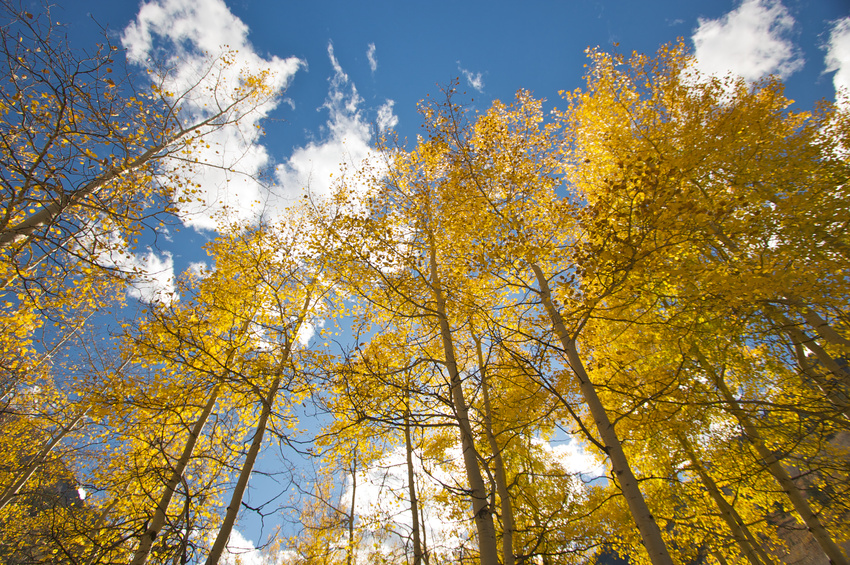 WELCOME TOASPEN VILLAGEWelcome to the Frederick Living Community!We hope the following information will be helpful to you and your family.  Should you have any further questions after reading the handbook, please feel free to ask any of our staff. StatementIn the spirit of Christian love, Frederick Living cares for and enriches the lives of older adults, while valuing the staff, volunteers and community that serve them.Core ValuesRespectIntegrityCompassionExcellenceThis Handbook should not be construed as a contract but rather as a guide for assisting you and your loved one in accessing information and service.The Frederick Living logo and tagline, current and future, are property of Frederick Living and are to be used for official Frederick use only. Any form of reproduction, distribution, or other use of the logo or tagline in part or whole must be approved prior in writing by the Marketing Office.Website:  www.frederickliving.orgRevised 3/2015Table of Contents          Bank (Financial) Services	Page 6Beauty/ Barber Shop	Page 6Benevolent Care Policy                                                      Appendix ACable TV	Page 7Contact Information	Page 7Dining Services	Page 8Emergency Service 	Page 9Fire Drills	Page 10Gift Shop	Page 10Grievance Procedures	Appendix BGuest/Visitors	Page 10Housekeeping Services	Page 11Keys/ Access Card	Page 11Laundry Services	Page 11	3Leaving Campus	Page 12Mail 	Page 12Maintenance Services	Page 12Medical Care 	Page 13Newspaper	Page 13Non Discrimination 	Page 14Other Services: Notary, Copies, Etc.	Page 14Personal Belongings 	Page 14Pet Policy	Appendix DPharmacy Services                                                 	Appendix EPrivate Duty	Page 16Relocation of Room	Page 16Resident Rights 	Page 17-19Smoking 	Page 19Social Services	Page 19Telephone	Page 19Transfer Regarding Care Levels	Appendix F	Trash Services	Page 20	4Valuables	Page 20Wellness	Page 20Worship Services	Page 21										5Bank/ Financial ServicesFor your banking convenience a Univest bank  branch is located across from the Acorn Room in Oaktree Court area.  Banking hours are as follows:                       Monday                 9:00am – 11:30am		   Thursday	             9:00am – 11:30amAs a service to our residents at Frederick Living, an Everence Financial Advisors Insurance Counselor is on site on a weekly basis to help you sort through the complexities of your insurance needs. Please call to schedule an appointment with:                    Trish Sneddon                 215-703-0111 X 101                                                              877-420-9789Beauty/ Barber ShopThe beauty shop is located in Cedarwood which is Frederick’s long term care neighborhood.  A form is provided during the Admission process to specify hair care needs.  Beauty Shop       610-754-7878Services include hair care, manicures, facial waxing, for both men and women.  Staff will escort your loved one to and from the beauty shop.Benevolent Care policySee Appendix A (for  residents who are unable to pay the full cost of care and services). 										6Cable TV / TelevisionArrangements can be made for television service in your residence.  You must arrange for those services with the local cable provider. Comcast/Windstream technicians may enter Frederick Living on Monday through Friday.The local cable companies are Comcast Cable TV and Windstream.  You must give the street address as:                    2849 Big Road, Frederick PA 19435.             Comcast phone number       215-317-8368	    Windstream	                         800-880-4570Contact InformationPersonal Care Administrative TeamLaura StrausserPersonal Care Administrator610-754-7878 Ext. 284lstrausser@frederickliving.orgPat HahnSocial Worker/Relief PC Administrator610-754-7878 Ext. 249phahn@frederickliving.org								7Janice PressedePC Clinical Manager610-754-7878 Ext. 119jpressede@frederickliving.orgAlexis Ott and June Slowik Magnolia Charge Nurses610-754-7878 Ext. 222 or 113aott@frederickliving.orgjslowik@frederickliving.orgDottie DiehlAspen Supervisor610-754-7878m Ext. 1006ddiehl@frederickliving.orgDining ServicesAll meals are served in our  dining room.  If you have a guest who would like to stay for a meal, kindly inform the kitchen at least one hour prior to mealtime.  A fee will be charged for the guest meals.Fee for Guest meals Breakfast………………….   $4.50  Lunch………………..……	$6.00  Dinner……………………. 	$12.00  …………………. 	$14.00A choice of menu is offered.  Smaller or larger portions are available upon request.  Dining services will be happy to accommodate any special dietary needs.  If you are ill you may ask staff to have a tray delivered to your room.										8Dining Room is Open at the Following TimesBreakfast………………………………………………8:00AM to 10:00 AMLunch…………………………………………………12:00  to 1:00 PMDinner…………………………………………………5:00 to 6:00 PMEmergency ServicesThere is an emergency cord located in the bedroom and the bathroom of your room.  When you have an emergency, pull down on the cord and the staff will respond in a timely fashion.  If it is not an emergency but you need assistance, please let staff know.Care Base InformationThe Care Base is located on the second floor in Magnolia across from the dining room.To reach the Magnolia Care Base: Dial: 610-754-7878  ask for extension #222.										9Fire DrillsBy law, we are required to have monthly, unannounced fire drills.  When you hear the alarm, staff will assist you to getting to the nearest fire exit.   Every year one fire drill with full evacuation of Aspen Village is required by regulations. Your participation in each fire drill is MANDATORY.						Gift shopThe gift shop is located on the first floor of Magnolia House next to the Welcome Center.  Should you wish to visit the Gift Shop to make a purchase, please see staff who will gladly accompany you and help with the purchase.Hours of operation………… Monday through Saturday   11AM to 3PMGrievance ProcedureSee Appendix BGuest/ VisitorsVisitation hours will be from 8AM- 11PM 7 days a week. Visitors will need to use their access card during the hours of 7 PM to 8 AM. Visitors can use the key pad near the elevator in the hallway to gain access to the Aspen Community.    Residents must inform staff and be escorted by family/friends when leaving the building and give approximate time of return. See Leaving Campus section for further details.										10Guest Overnight Stays: Residents may have an overnight guest for up to seven (7) consecutive days. Should a resident desire to have an overnight guest for more than seven days, prior approval must be given by the Personal Care Home Administrator. The guest will be responsible for the cost of all meals (see the rate sheet for applicable pricing), and the guest must comply with Frederick rules and procedures, as outlined in this Resident Handbook. NOTE: residents must notify the Personal Care Home Administrator prior to the arrival of any overnight guests, so that an accurate count of all residents and guests can be kept at all times. HousekeepingResident rooms are cleaned weekly by Housekeeping at no charge.Keys/ Access CardYou and your responsible party will also receive an access card for entry to the building. Place the access card in front of the sensors to the right of the ground floor elevator and take elevator to the second floor.  Making a right once out of the elevator and keying in the code on the key pad will permit entrance to Aspen Village.   Additional access cards may be provided for a $10.00 fee. LaundryYour personal laundry and linens are laundered five times a week.  Your clothing will be labeled with name tags ordered by Frederick Living.  There is a $35.00 one-time charge for the labels.  They will be sewn into your clothing by our Laundry Department.  Place laundry in laundry bag  provided  to you and set it outside your door to be picked up by laundry personnel.  If you have new clothes/linens that need to be labeled you can obtain a form from staff to fill out and place in your bag along with the new laundry. All clothing must be labeled with your name. 										11Leaving CampusWhen leaving the Community,  you and your guest are required to sign out at the care base desk.  Please notify staff upon your return.If you are leaving the Community for overnight, you will need to sign a Leave of Absence Form that will be provided to you by the Personal Care staff.  Your medications will be given to you so you can take them with you.  Upon returning, please notify the Personal Care staff of your arrival.  Remember to bring back all unused medications.Mail Families are responsible for having resident mail forwarded.  Staff will hand deliver mail to resident’s room.  Our street address for parcel deliveries is 2849 Big Road, Frederick Pa. 19435.Your new address is:Your name,  19435The Maintenance Department is available to assist residents with wall hangings, heat, air conditioning or other household problems. Please let staff know if you need something and they will submit the appropriate work order.										12Medical CareAs a provider of  healthcare, Frederick Living (FL) expects all Personal Care residents to be willing to accept routine  medical, or dental examination or treatment and will make every effort possible to encourage acceptance of such care to maintain good health. As a Personal Care resident, you will need to have a personal physician.  You may have the physician of your choice, or you may use one of the attending physicians who are credentialed at FL.  To make an appointment with any of our FL physicians please notify staff.  They will assist in scheduling an appointment at the Wellness Suite which is located on the first floor near the Gift Shop.   To make, change, or cancel an appointment please notify staff or call the Wellness Suite at extension 210. 																								 If using a physician who is not credentialed at FL, you will need to go to the physician’s office for visits. Residents need to see their primary care physician for a physical assessment at least yearly to meet state regulations. NewspaperIf you elect to have a newspaper subscription you must call the newspaper company directly.  Have the newspaper delivered to the main entrance of Magnolia House.  The Pottstown Mercury, Philadelphia Inquirer, Times Herald and Reading Eagle newspapers will be delivered to your door when you have an active subscription. For further information on how to arrange for delivery please call the receptionist at the front desk. 										13Non-DiscriminationFrederick Living  is open to all persons without regard to race, color, religious creed, disability, ancestry, national origin (including limited English proficiency) age or sex.   Complaints of discrimination may be filed with the U.S. Department of Health and Human Services 1-877-724-3258 Office of Civil Rights 1-800-368-1019,  Bureau of Equal Opportunity (BEO) 1-800-468-4201, and/ or the Pennsylvania Human Relations Commission (PHRC) 717-787-4410.Other Services: Notary, Copies, Etc.Questions regarding your bill can be directed to the Chief Financial Officer or to the Billing Office Manager, both located on the third floor of Magnolia House.Photocopies may be made at a cost of 10 cents per page in the Executive Administrative Assistant’s Office on the first floor of Magnolia House.Notary Services: Please contact the receptionist for notary services or Executive Administrative Assistant ext. 111.Personal BelongingsYou are encouraged to bring furniture and other items appropriate to the size of your room.  It is recommended that you bring at least ten days      worth of clothing. 										14Upon the advice of the Fire Marshal, you are requested to limit flammable materials such as papers, books, etc.  Electrical applianc	esmust have automatic shut off and will be initially and routinely evaluated by our Maintenance staff for safety.  Please refrain from brining toasters, toaster ovens, fans or electrical heating pads.					Extension cords, humidifiers, and throw rugs, are not allowed in the Community.If you would like pictures hung, please contact staff and arrangements will be made for Maintenance to hang your pictures.  Televisions and radios are permitted in your room; the antenna must be installed by a service man approved by  and under its direction.  All food in the room must be kept in a closed metal, glass or plastic containers.Pet PolicySee Appendix DPharmacy ServicesSee Appendix E										15					PRIVATE DUTYThere may be times while living in Aspen Village that you may require more attention/care than our staff can provide for a short period of time.  In lieu of raising your level of care, the use of a private duty for companionship, or home health aide can be useful and cost effective.Relocation to a Different AccommodationIf the Frederick Living Care Team deems a move necessary within the  Community,  we will be responsible for moving all large items but we will not be responsible for moving small items or personal effects. If the move is not deemed necessary by the Community but is desired by the resident, the resident/family is responsible for making moving arrangements of all items and handling moving expenses in addition to paying a relocation fee set by Frederick Living.  Disposition of Storage upon Resident’s Transfer or DischargeResident’s personal property must be removed within 24 hours of resident’s permanent transfer or discharge. Facility may permit a longer time for removal of resident’s possession in exchange for payment at a daily rate. If resident’s personal property remains unclaimed for thirty days after permanent transfer or discharge, a written notice will be mailed indicating that Community may dispose of resident’s property. For Level of Care Transfers please see Appendix F										16Residents RightsA resident may not be discriminated against because of race, color religious creed, disability, handicap, ancestry, sexual orientation, national origin, age, sex.A resident may not be neglected, intimidated, physically or verbally abused, mistreated, subjected to corporal punishment or disciplined in any way.A resident shall be treated with dignity and respect.A resident shall be informed of the rules of the home and given 30 days’ written notice prior to the effective date of a new home rule.A resident shall have access to a telephone in the home to make calls in privacy.  Non-toll calls shall be without charge to the resident.A resident has the right to receive mail.  Incoming mail may not be opened or read by staff persons unless upon the request of the resident or the resident’s designated person.  Out going mail may not be opened or read by staff.A resident has the right to communicate privately and access the local ombudsman.A resident has the right to practice the religion or faith of the resident’s choice, or not to practice any religion or faith.A resident shall receive assistance in accessing health services. A resident shall receive assistance in obtaining and keeping clean, seasonal clothing.17A resident has the right to access, review and request corrections to the resident’s record.A resident has the right to furnish his room and purchase, receive, use and retain personal clothing and possessions.A resident has the right to leave and return to the home at times consistent with home rules and the resident’s support plan.A resident has the right to relocate and to request and receive assistance from the home in relocating to another facility.A resident has the right to freely associate, organize and communicate with others privately.A resident shall be free from restraints.A resident shall be compensated in accordance with State and Federal labor laws for labor performed on behalf of the home.A resident has the right to receive visitors for a minimum of 12 hours daily, 7 days per week.A resident has the right to privacy of self and possessions.A resident has the right to file complaints with any individual or agency and recommend changes in policies, home rules, and services of the home without intimidation, retaliation or threat of discharge.A resident has the right to remain in the home, as long as it is operating with a license.18A resident has the right to receive services contracted for in theresident-home contract.A resident has the right to use both the home’s procedures and external procedures to appeal involuntary discharge.A resident has the right to a system to safeguard money and property.A resident has the right to choose his own health care providers.A resident has the right to question or refuse a medication if the resident believes there may be a medication error.	SmokingFrederick Living is a smoke free Community and smoking is not permitted anywhere in the building or on the grounds.Social ServicesThe Social Worker advocates for residents rights and can help residents and families with issues involving transition, orientation to the Community, and provide on going support and guidance.  In addition, the Social Worker can offer help with Frederick Living  clinical services, i.e. obtaining referrals when needed, health insurance questions/billing, long term care claims, outside agency referrals, and encourage residents to seek counsel when needed for personal problems.               Telephone ServiceArrangements can be made for telephone services. You have a choice of using Windstream Phone Company at 1-800-880-4570 or Comcast at 										191-800-Comcast to receive services. For installation of phone services, outside technicians are only allowed in the community Tuesdays and Thursdays .  There is a fee for hook up and a monthly bill from the phone company will be sent to you.Trash ServiceTrash is collected Monday through Friday by staff and there is no collection of trash over the weekend.  Glass, aluminum and newspapers can be recycled. Valuables Frederick Living  Personal Care is not responsible for money, jewelry or other valuables kept in your room.  A safe is available in the Billing Office for valuables. Wellness Program/ProgrammingWe provide our residents with the opportunity to enjoy each day to the fullest. We embrace the following dimensions of wellness:  Spiritual, Emotional, Vocational, Intellectual, Social and Physical.  Residents can determine a fitness baseline by participating in a personalized fitness assessment. Follow up evaluations are conducted semi-annually. The Body Shop is located in  on the first floor. Please see a staff member for a current exercise schedule. For further questions please call the Director of  Community Life at extension 109. 										20The Recreation Coordinator plans and coordinates all activities, out of Community trips, and special events solely for our Aspen residents.  New residents to our Memory Support neighborhood are assessed for activities they may enjoy and evaluated cognitively to be sure each resident is placed at an appropriate level of activity ensuring their enjoyment and successful performance.  Staff distributes monthly calendars to each resident’s room for their review and will remind and escort each resident to activities of his/her choice/level of cognition.  Should family members wish to reserve a room for a private activity, please see or call Dottie Diehl, Aspen Supervisor, or call 610-754-7878  x 257.  Worship Services/ Pastoral CounselingWorship Services are held in the Oaktree Auditorium at 10:30 AM on Sunday mornings.  The Director of Pastoral Care for Frederick Living or a guest chaplain conducts these services.  The chaplain also is available to provide pastoral counseling or a friendly visit by request.  Catholic Mass is held the first Friday of every month at 1:00 pm in the auditorium.  Staff will escort all residents wishing to attend any of the worship services.													21NOTES: